The Croft Primary School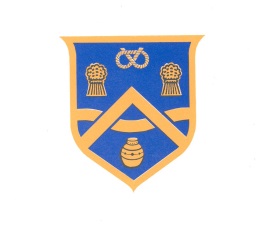 Pupil Premium End of Key Stage 2017-8Please note the Disadvantaged/Pupil Premium cohort = 1 pupil% of Year 6 Pupils achieving expected level % of Year 6 Pupils achieving expected level % of Year 6 Pupils achieving expected level % of Year 6 Pupils achieving expected level MathsReadingWritingDisad 100100100Non Disad819082% of Year 6 Pupils who achieved higher level% of Year 6 Pupils who achieved higher level% of Year 6 Pupils who achieved higher level% of Year 6 Pupils who achieved higher levelMathsReadingWritingDisad 000Non Disad385214Average ScoreAverage ScoreAverage ScoreMathsReadingDisad 107101Non Disad106.2108.9Average Progress ScoreAverage Progress ScoreAverage Progress ScoreAverage Progress ScoreMathsReadingWritingDisad 1.54-5.20-0.15Non Disad0.612.58-1.66